Priloga:obrazložitev predloga sklepa Vlade RS,odpravek sklepa upravnega odbora Pedagoškega inštituta k 4. točki dnevnega reda 16. redne seje z dne 26. 2. 2021,dopis Pedagoškega inštituta št. 11,021 z dne 24. 6. 2021,letno poročilo Pedagoškega inštituta za leto 2020.Obrazložitev predloga sklepa Vlade RSNa podlagi drugega odstavka 17. člena Sklepa o ustanovitvi javnega raziskovalnega zavoda Pedagoški inštitut (Uradni list RS, št. 26/95, 65/99, 33/02, 57/02, 115/02, 11/06, 47/11 in 61/16; v nadaljevanju: sklep o ustanovitvi) je upravni odbor Pedagoškega inštituta na 16. redni seji 26. 2. 2021 sprejel sklep, s katerim ustanovitelju predlaga, da se 78.255,71 evrov presežka prihodkov nad odhodki iz leta 2020 razporedi na naslednji način: 7.901,47 evrov za nakup raziskovalne opreme (računalniki, programska oprema), skladno z osmim odstavkom 33. člena Uredbe o normativih in standardih za določanje sredstev za izvajanje raziskovalne dejavnosti, financirane iz Proračuna Republike Slovenije (Uradni list RS, št. 103/11, 56/12, 15/14, 103/15, 27/17, 9/18, 62/19 in 105/20; v nadaljnjem besedilu: uredba) in70.354,24 evrov za investicijska vlaganja v zgradbo Pedagoškega inštituta, in sicer za nakup in vgraditev klimatskih enot z izvedbo cevnih in elektro inštalacij ter za nakup opreme (mize, stoli, projektorji, projekcijsko platno ipd.) za zamenjavo dotrajane pisarniške opreme.Pedagoški inštitut za leto 2020 izkazuje celotne prihodke v višini 1.848.402 evrov, celotne odhodke v višini 1.768.292 evrov, ter presežek prihodkov nad odhodki z upoštevanjem davka od dohodka v višini 78.256 evrov (oz. s centi 78.255,71 evrov), vse na javni službi. Pedagoški inštitut v letnem poročilu za leto 2020 (str. 117) pojasnjuje, da je od 78.255,71 evrov presežka prihodkov nad odhodki na javni službi, 7.901,47 evrov izkazanih v skladu z osmim odstavkom 33. člena uredbe. Besedilo osmega odstavka 33. člena uredbe se glasi: »Če raziskovalna organizacija pri izvajanju programa oziroma projekta uporablja raziskovalno opremo, ki je že v celoti amortizirana in ne more obračunati amortizacije, oziroma če znesek sredstev, prejetih od financerja, za pokrivanje stroškov amortizacije presega znesek stroškov amortizacije obračunskega obdobja, se za razliko prihodkov iz tega naslova oblikuje presežek prihodkov nad odhodki. Presežek iz tega naslova pa se razporedi za investiranje v nakup raziskovalne opreme ali sredstva vrne v proračun, skladno z normativnimi akti, ki urejajo razporejanje presežka prihodkov nad odhodki.«. Sredstva se namenjajo za nakup raziskovalne opreme in sicer za računalnike in programsko opremo. Preostali presežek na javni službi (70.354,24 evrov) je nastal iz naslova odprave kratkoročnih časovnih razmejitev, ki so bile oblikovane pred letom 2020 za projekte Erazmus, zaključene pred letom 2020, in usposabljanj Centra Korak za korakom, odpravka nepravilno evidentiranih obveznosti za plačilo prispevkov zaposlenih, starejših od 60 let, iz preteklih let ter iz naslova Erazmus projektov, zaključenih v letu 2020. Ta del presežka prihodkov nad odhodki se nameni za investicijska vlaganja v zgradbo Pedagoškega inštituta, in sicer za nakup in vgraditev klimatskih enot z izvedbo cevnih in elektro inštalacij ter za nakup opreme (mize, stoli, projektorji, projekcijsko platno ipd.) za zamenjavo dotrajane pisarniške opreme.Po načelu denarnega toka Pedagoški inštitut v letu 2020 izkazuje prihodke v višini 2.017.513 evrov, odhodke v višini 1.763.524 evrov ter presežek odhodkov nad prihodki v višini 253.989 evrov. Presežek prihodkov nad odhodki po denarnem toku je, glede na pojasnila v letnem poročilu za leto 2020 na str. 121, predvsem posledica predfinanciranja iz naslova evropskih projektov konec leta 2020, ki je bilo načrtovano šele v poslovnem letu 2021. Inštitut ne izkazuje presežka prihodkov nad odhodki po denarnem toku, izračunanega v skladu z 9.i členom Zakona o javnih financah (Uradni list RS, št. 11/11 – uradno prečiščeno besedilo, 14/13 – popr., 101/13, 55/15 – ZFisP, 96/15 – ZIPRS1617, 13/18, 174/20 – ZIPRS2122, 195/20 – odl. US, 203/20 – ZIUPOPDVE in 15/21 – ZDUOP) – letno poročilo za leto 2020, str. 122. Vlada Republike Slovenije soglaša s predlogom upravnega odbora Pedagoškega inštituta in na podlagi 6. člena Zakona o Vladi Republike Slovenije (Uradni list RS, št. 24/05 – uradno prečiščeno besedilo, 109/08, 38/10 – ZUKN, 8/12, 21/13, 47/13 – ZDU-1G, 65/14 in 55/17) ter drugega odstavka 1. člena in 17. člena sklepa o ustanovitvi odloči, da se 78.255,71 evrov presežka prihodkov nad odhodki Pedagoškega inštituta za leto 2020 razporedi tako, da se 7.901,47 evrov razporedi za nakup raziskovalne opreme (računalniki, programska oprema), 70.354,24 evrov pa se razporedi za investicijska vlaganja v zgradbo Pedagoškega inštituta, in sicer za nakup in vgraditev klimatskih enot z izvedbo cevnih in elektro inštalacij ter za nakup opreme za zamenjavo dotrajane pisarniške opreme.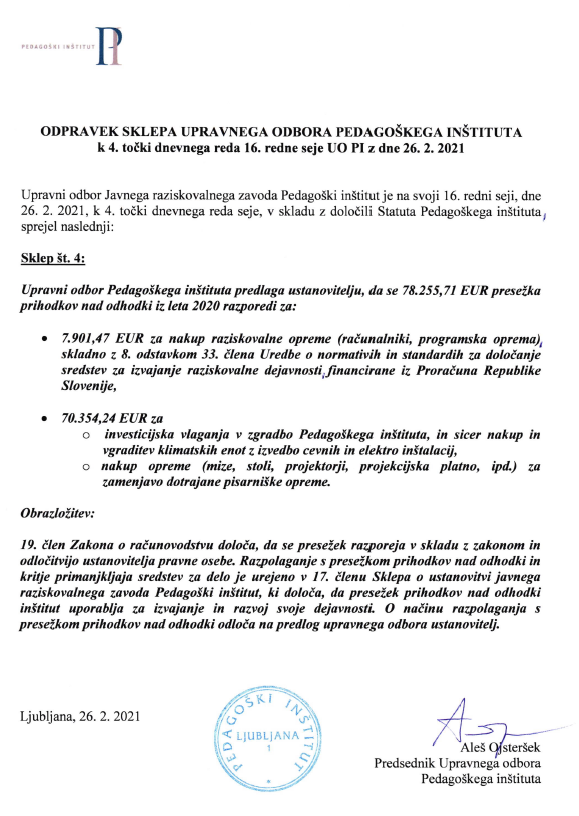 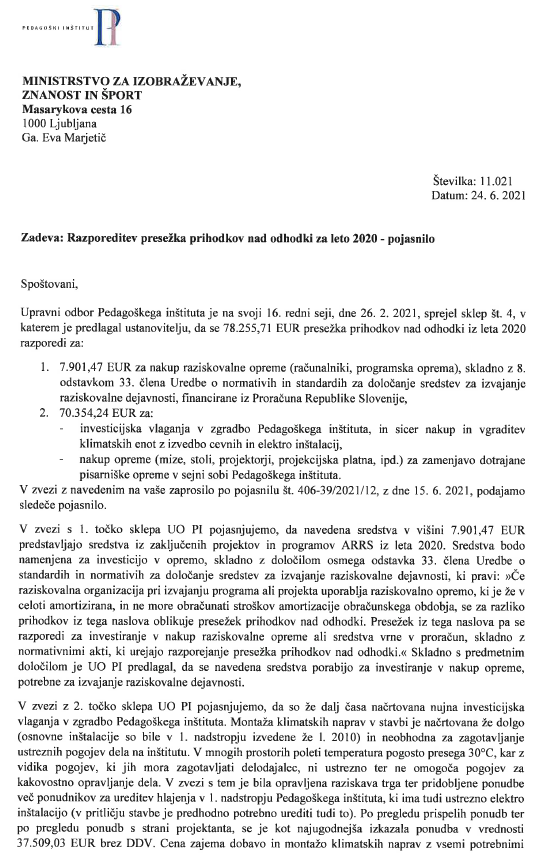 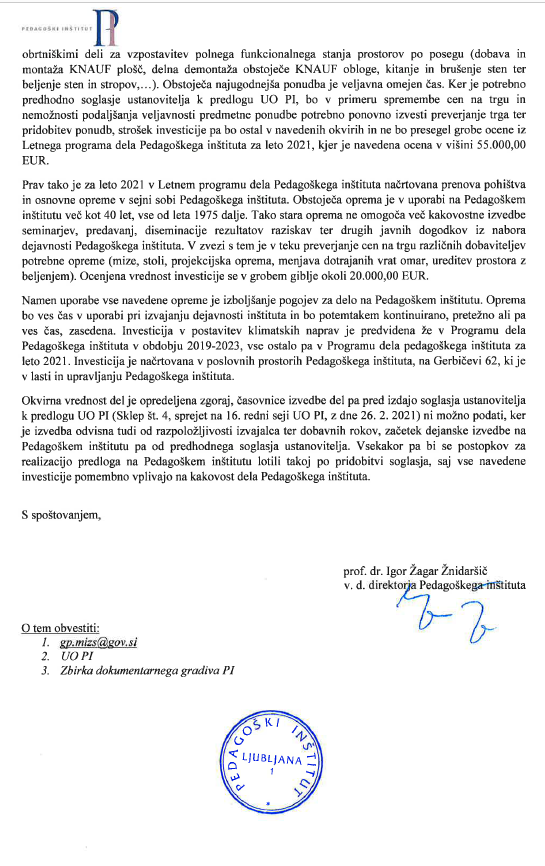 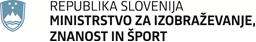 Masarykova cesta 161000 LjubljanaSlovenijae-naslov: gp.mizs@gov.si Masarykova cesta 161000 LjubljanaSlovenijae-naslov: gp.mizs@gov.si Številka: 406-39/2021/10Številka: 406-39/2021/10Ljubljana, 2. 7. 2021Ljubljana, 2. 7. 2021EVA /EVA /GENERALNI SEKRETARIAT VLADE REPUBLIKE SLOVENIJEGp.gs@gov.siGENERALNI SEKRETARIAT VLADE REPUBLIKE SLOVENIJEGp.gs@gov.siZADEVA: Razporeditev presežka prihodkov nad odhodki Pedagoškega inštituta za leto 2020 – predlog za obravnavoZADEVA: Razporeditev presežka prihodkov nad odhodki Pedagoškega inštituta za leto 2020 – predlog za obravnavoZADEVA: Razporeditev presežka prihodkov nad odhodki Pedagoškega inštituta za leto 2020 – predlog za obravnavoZADEVA: Razporeditev presežka prihodkov nad odhodki Pedagoškega inštituta za leto 2020 – predlog za obravnavo1. Predlog sklepov vlade:1. Predlog sklepov vlade:1. Predlog sklepov vlade:1. Predlog sklepov vlade:Na podlagi 6. člena Zakona o Vladi Republike Slovenije (Uradni list RS, št. 24/05 – uradno prečiščeno besedilo, 109/08, 38/10 – ZUKN, 8/12, 21/13, 47/13 – ZDU-1G, 65/14 in 55/17) ter drugega odstavka 1. člena in 17. člena Sklepa o ustanovitvi javnega raziskovalnega zavoda Pedagoški inštitut (Uradni list RS, št. 26/95, 65/99, 33/02, 57/02, 115/02, 11/06, 47/11 in 61/16) je Vlada Republike Slovenije na svoji .. seji dne .... sprejelaSKLEPVlada Republike Slovenije je na predlog upravnega odbora Pedagoškega inštituta z dne 26. 2. 2021 odločila, da se 78.255,71 evrov presežka prihodkov nad odhodki Pedagoškega inštituta za leto 2020 razporedi tako, da se 7.901,47 evrov razporedi za nakup raziskovalne opreme (računalniki, programska oprema), 70.354,24 evrov pa se razporedi za investicijska vlaganja v zgradbo Pedagoškega inštituta, in sicer za nakup in vgraditev klimatskih enot z izvedbo cevnih in elektro inštalacij ter za nakup opreme za zamenjavo dotrajane pisarniške opreme.Sklep prejmejo:Ministrstvo za izobraževanje, znanosti in šport,Služba Vlade RS za zakonodajo,Ministrstvo za finance,Pedagoški inštitutNa podlagi 6. člena Zakona o Vladi Republike Slovenije (Uradni list RS, št. 24/05 – uradno prečiščeno besedilo, 109/08, 38/10 – ZUKN, 8/12, 21/13, 47/13 – ZDU-1G, 65/14 in 55/17) ter drugega odstavka 1. člena in 17. člena Sklepa o ustanovitvi javnega raziskovalnega zavoda Pedagoški inštitut (Uradni list RS, št. 26/95, 65/99, 33/02, 57/02, 115/02, 11/06, 47/11 in 61/16) je Vlada Republike Slovenije na svoji .. seji dne .... sprejelaSKLEPVlada Republike Slovenije je na predlog upravnega odbora Pedagoškega inštituta z dne 26. 2. 2021 odločila, da se 78.255,71 evrov presežka prihodkov nad odhodki Pedagoškega inštituta za leto 2020 razporedi tako, da se 7.901,47 evrov razporedi za nakup raziskovalne opreme (računalniki, programska oprema), 70.354,24 evrov pa se razporedi za investicijska vlaganja v zgradbo Pedagoškega inštituta, in sicer za nakup in vgraditev klimatskih enot z izvedbo cevnih in elektro inštalacij ter za nakup opreme za zamenjavo dotrajane pisarniške opreme.Sklep prejmejo:Ministrstvo za izobraževanje, znanosti in šport,Služba Vlade RS za zakonodajo,Ministrstvo za finance,Pedagoški inštitutNa podlagi 6. člena Zakona o Vladi Republike Slovenije (Uradni list RS, št. 24/05 – uradno prečiščeno besedilo, 109/08, 38/10 – ZUKN, 8/12, 21/13, 47/13 – ZDU-1G, 65/14 in 55/17) ter drugega odstavka 1. člena in 17. člena Sklepa o ustanovitvi javnega raziskovalnega zavoda Pedagoški inštitut (Uradni list RS, št. 26/95, 65/99, 33/02, 57/02, 115/02, 11/06, 47/11 in 61/16) je Vlada Republike Slovenije na svoji .. seji dne .... sprejelaSKLEPVlada Republike Slovenije je na predlog upravnega odbora Pedagoškega inštituta z dne 26. 2. 2021 odločila, da se 78.255,71 evrov presežka prihodkov nad odhodki Pedagoškega inštituta za leto 2020 razporedi tako, da se 7.901,47 evrov razporedi za nakup raziskovalne opreme (računalniki, programska oprema), 70.354,24 evrov pa se razporedi za investicijska vlaganja v zgradbo Pedagoškega inštituta, in sicer za nakup in vgraditev klimatskih enot z izvedbo cevnih in elektro inštalacij ter za nakup opreme za zamenjavo dotrajane pisarniške opreme.Sklep prejmejo:Ministrstvo za izobraževanje, znanosti in šport,Služba Vlade RS za zakonodajo,Ministrstvo za finance,Pedagoški inštitutNa podlagi 6. člena Zakona o Vladi Republike Slovenije (Uradni list RS, št. 24/05 – uradno prečiščeno besedilo, 109/08, 38/10 – ZUKN, 8/12, 21/13, 47/13 – ZDU-1G, 65/14 in 55/17) ter drugega odstavka 1. člena in 17. člena Sklepa o ustanovitvi javnega raziskovalnega zavoda Pedagoški inštitut (Uradni list RS, št. 26/95, 65/99, 33/02, 57/02, 115/02, 11/06, 47/11 in 61/16) je Vlada Republike Slovenije na svoji .. seji dne .... sprejelaSKLEPVlada Republike Slovenije je na predlog upravnega odbora Pedagoškega inštituta z dne 26. 2. 2021 odločila, da se 78.255,71 evrov presežka prihodkov nad odhodki Pedagoškega inštituta za leto 2020 razporedi tako, da se 7.901,47 evrov razporedi za nakup raziskovalne opreme (računalniki, programska oprema), 70.354,24 evrov pa se razporedi za investicijska vlaganja v zgradbo Pedagoškega inštituta, in sicer za nakup in vgraditev klimatskih enot z izvedbo cevnih in elektro inštalacij ter za nakup opreme za zamenjavo dotrajane pisarniške opreme.Sklep prejmejo:Ministrstvo za izobraževanje, znanosti in šport,Služba Vlade RS za zakonodajo,Ministrstvo za finance,Pedagoški inštitut2. Predlog za obravnavo predloga zakona po nujnem ali skrajšanem postopku v državnem zboru z obrazložitvijo razlogov:2. Predlog za obravnavo predloga zakona po nujnem ali skrajšanem postopku v državnem zboru z obrazložitvijo razlogov:2. Predlog za obravnavo predloga zakona po nujnem ali skrajšanem postopku v državnem zboru z obrazložitvijo razlogov:2. Predlog za obravnavo predloga zakona po nujnem ali skrajšanem postopku v državnem zboru z obrazložitvijo razlogov:////3.a Osebe, odgovorne za strokovno pripravo in usklajenost gradiva:3.a Osebe, odgovorne za strokovno pripravo in usklajenost gradiva:3.a Osebe, odgovorne za strokovno pripravo in usklajenost gradiva:3.a Osebe, odgovorne za strokovno pripravo in usklajenost gradiva:Dr. Tomaž Boh, generalni direktor Direktorata za znanost,Mag. Peter Volasko, vodja Sektorja za znanost po pooblastilu ministriceEva Marjetič, sekretarka, Sektor za znanostDr. Tomaž Boh, generalni direktor Direktorata za znanost,Mag. Peter Volasko, vodja Sektorja za znanost po pooblastilu ministriceEva Marjetič, sekretarka, Sektor za znanostDr. Tomaž Boh, generalni direktor Direktorata za znanost,Mag. Peter Volasko, vodja Sektorja za znanost po pooblastilu ministriceEva Marjetič, sekretarka, Sektor za znanostDr. Tomaž Boh, generalni direktor Direktorata za znanost,Mag. Peter Volasko, vodja Sektorja za znanost po pooblastilu ministriceEva Marjetič, sekretarka, Sektor za znanost3.b Zunanji strokovnjaki, ki so sodelovali pri pripravi dela ali celotnega gradiva:3.b Zunanji strokovnjaki, ki so sodelovali pri pripravi dela ali celotnega gradiva:3.b Zunanji strokovnjaki, ki so sodelovali pri pripravi dela ali celotnega gradiva:3.b Zunanji strokovnjaki, ki so sodelovali pri pripravi dela ali celotnega gradiva:////4. Predstavniki vlade, ki bodo sodelovali pri delu državnega zbora:4. Predstavniki vlade, ki bodo sodelovali pri delu državnega zbora:4. Predstavniki vlade, ki bodo sodelovali pri delu državnega zbora:4. Predstavniki vlade, ki bodo sodelovali pri delu državnega zbora:////5. Kratek povzetek gradiva:5. Kratek povzetek gradiva:5. Kratek povzetek gradiva:5. Kratek povzetek gradiva:(Izpolnite samo, če ima gradivo več kakor pet strani.) /(Izpolnite samo, če ima gradivo več kakor pet strani.) /(Izpolnite samo, če ima gradivo več kakor pet strani.) /(Izpolnite samo, če ima gradivo več kakor pet strani.) /6. Presoja posledic za:6. Presoja posledic za:6. Presoja posledic za:6. Presoja posledic za:a)javnofinančna sredstva nad 40.000 EUR v tekočem in naslednjih treh letihjavnofinančna sredstva nad 40.000 EUR v tekočem in naslednjih treh letihNEb)usklajenost slovenskega pravnega reda s pravnim redom Evropske unijeusklajenost slovenskega pravnega reda s pravnim redom Evropske unijeNEc)administrativne poslediceadministrativne poslediceNEč)gospodarstvo, zlasti mala in srednja podjetja ter konkurenčnost podjetijgospodarstvo, zlasti mala in srednja podjetja ter konkurenčnost podjetijNEd)okolje, vključno s prostorskimi in varstvenimi vidikiokolje, vključno s prostorskimi in varstvenimi vidikiNEe)socialno področjesocialno področjeNEf)dokumente razvojnega načrtovanja:nacionalne dokumente razvojnega načrtovanjarazvojne politike na ravni programov po strukturi razvojne klasifikacije programskega proračunarazvojne dokumente Evropske unije in mednarodnih organizacijdokumente razvojnega načrtovanja:nacionalne dokumente razvojnega načrtovanjarazvojne politike na ravni programov po strukturi razvojne klasifikacije programskega proračunarazvojne dokumente Evropske unije in mednarodnih organizacijNE7.a Predstavitev ocene finančnih posledic nad 40.000 EUR:(Samo če izberete DA pod točko 6.a.)7.a Predstavitev ocene finančnih posledic nad 40.000 EUR:(Samo če izberete DA pod točko 6.a.)7.a Predstavitev ocene finančnih posledic nad 40.000 EUR:(Samo če izberete DA pod točko 6.a.)7.a Predstavitev ocene finančnih posledic nad 40.000 EUR:(Samo če izberete DA pod točko 6.a.)I. Ocena finančnih posledic, ki niso načrtovane v sprejetem proračunuI. Ocena finančnih posledic, ki niso načrtovane v sprejetem proračunuI. Ocena finančnih posledic, ki niso načrtovane v sprejetem proračunuI. Ocena finančnih posledic, ki niso načrtovane v sprejetem proračunuI. Ocena finančnih posledic, ki niso načrtovane v sprejetem proračunuI. Ocena finančnih posledic, ki niso načrtovane v sprejetem proračunuI. Ocena finančnih posledic, ki niso načrtovane v sprejetem proračunuI. Ocena finančnih posledic, ki niso načrtovane v sprejetem proračunuI. Ocena finančnih posledic, ki niso načrtovane v sprejetem proračunuTekoče leto (t)Tekoče leto (t)t + 1t + 2t + 2t + 2t + 3Predvideno povečanje (+) ali zmanjšanje (–) prihodkov državnega proračuna Predvideno povečanje (+) ali zmanjšanje (–) prihodkov državnega proračuna Predvideno povečanje (+) ali zmanjšanje (–) prihodkov občinskih proračunov Predvideno povečanje (+) ali zmanjšanje (–) prihodkov občinskih proračunov Predvideno povečanje (+) ali zmanjšanje (–) odhodkov državnega proračuna Predvideno povečanje (+) ali zmanjšanje (–) odhodkov državnega proračuna Predvideno povečanje (+) ali zmanjšanje (–) odhodkov občinskih proračunovPredvideno povečanje (+) ali zmanjšanje (–) odhodkov občinskih proračunovPredvideno povečanje (+) ali zmanjšanje (–) obveznosti za druga javnofinančna sredstvaPredvideno povečanje (+) ali zmanjšanje (–) obveznosti za druga javnofinančna sredstvaII. Finančne posledice za državni proračunII. Finančne posledice za državni proračunII. Finančne posledice za državni proračunII. Finančne posledice za državni proračunII. Finančne posledice za državni proračunII. Finančne posledice za državni proračunII. Finančne posledice za državni proračunII. Finančne posledice za državni proračunII. Finančne posledice za državni proračunII.a Pravice porabe za izvedbo predlaganih rešitev so zagotovljene:II.a Pravice porabe za izvedbo predlaganih rešitev so zagotovljene:II.a Pravice porabe za izvedbo predlaganih rešitev so zagotovljene:II.a Pravice porabe za izvedbo predlaganih rešitev so zagotovljene:II.a Pravice porabe za izvedbo predlaganih rešitev so zagotovljene:II.a Pravice porabe za izvedbo predlaganih rešitev so zagotovljene:II.a Pravice porabe za izvedbo predlaganih rešitev so zagotovljene:II.a Pravice porabe za izvedbo predlaganih rešitev so zagotovljene:II.a Pravice porabe za izvedbo predlaganih rešitev so zagotovljene:Ime proračunskega uporabnika Šifra in naziv ukrepa, projektaŠifra in naziv ukrepa, projektaŠifra in naziv proračunske postavkeŠifra in naziv proračunske postavkeZnesek za tekoče leto (t)Znesek za tekoče leto (t)Znesek za tekoče leto (t)Znesek za t + 1SKUPAJSKUPAJSKUPAJSKUPAJSKUPAJII.b Manjkajoče pravice porabe bodo zagotovljene s prerazporeditvijo:II.b Manjkajoče pravice porabe bodo zagotovljene s prerazporeditvijo:II.b Manjkajoče pravice porabe bodo zagotovljene s prerazporeditvijo:II.b Manjkajoče pravice porabe bodo zagotovljene s prerazporeditvijo:II.b Manjkajoče pravice porabe bodo zagotovljene s prerazporeditvijo:II.b Manjkajoče pravice porabe bodo zagotovljene s prerazporeditvijo:II.b Manjkajoče pravice porabe bodo zagotovljene s prerazporeditvijo:II.b Manjkajoče pravice porabe bodo zagotovljene s prerazporeditvijo:II.b Manjkajoče pravice porabe bodo zagotovljene s prerazporeditvijo:Ime proračunskega uporabnika Šifra in naziv ukrepa, projektaŠifra in naziv ukrepa, projektaŠifra in naziv proračunske postavke Šifra in naziv proračunske postavke Znesek za tekoče leto (t)Znesek za tekoče leto (t)Znesek za tekoče leto (t)Znesek za t + 1 SKUPAJSKUPAJSKUPAJSKUPAJSKUPAJII.c Načrtovana nadomestitev zmanjšanih prihodkov in povečanih odhodkov proračuna:II.c Načrtovana nadomestitev zmanjšanih prihodkov in povečanih odhodkov proračuna:II.c Načrtovana nadomestitev zmanjšanih prihodkov in povečanih odhodkov proračuna:II.c Načrtovana nadomestitev zmanjšanih prihodkov in povečanih odhodkov proračuna:II.c Načrtovana nadomestitev zmanjšanih prihodkov in povečanih odhodkov proračuna:II.c Načrtovana nadomestitev zmanjšanih prihodkov in povečanih odhodkov proračuna:II.c Načrtovana nadomestitev zmanjšanih prihodkov in povečanih odhodkov proračuna:II.c Načrtovana nadomestitev zmanjšanih prihodkov in povečanih odhodkov proračuna:II.c Načrtovana nadomestitev zmanjšanih prihodkov in povečanih odhodkov proračuna:Novi prihodkiNovi prihodkiNovi prihodkiZnesek za tekoče leto (t)Znesek za tekoče leto (t)Znesek za tekoče leto (t)Znesek za t + 1Znesek za t + 1Znesek za t + 1SKUPAJSKUPAJSKUPAJ7.b Predstavitev ocene finančnih posledic pod 40.000 EUR:Gradivo nima finančnih posledic za proračun RS.7.b Predstavitev ocene finančnih posledic pod 40.000 EUR:Gradivo nima finančnih posledic za proračun RS.7.b Predstavitev ocene finančnih posledic pod 40.000 EUR:Gradivo nima finančnih posledic za proračun RS.7.b Predstavitev ocene finančnih posledic pod 40.000 EUR:Gradivo nima finančnih posledic za proračun RS.7.b Predstavitev ocene finančnih posledic pod 40.000 EUR:Gradivo nima finančnih posledic za proračun RS.7.b Predstavitev ocene finančnih posledic pod 40.000 EUR:Gradivo nima finančnih posledic za proračun RS.7.b Predstavitev ocene finančnih posledic pod 40.000 EUR:Gradivo nima finančnih posledic za proračun RS.7.b Predstavitev ocene finančnih posledic pod 40.000 EUR:Gradivo nima finančnih posledic za proračun RS.7.b Predstavitev ocene finančnih posledic pod 40.000 EUR:Gradivo nima finančnih posledic za proračun RS.8. Predstavitev sodelovanja z združenji občin:8. Predstavitev sodelovanja z združenji občin:8. Predstavitev sodelovanja z združenji občin:8. Predstavitev sodelovanja z združenji občin:8. Predstavitev sodelovanja z združenji občin:8. Predstavitev sodelovanja z združenji občin:8. Predstavitev sodelovanja z združenji občin:8. Predstavitev sodelovanja z združenji občin:8. Predstavitev sodelovanja z združenji občin:Vsebina predloženega gradiva (predpisa) vpliva na:pristojnosti občin,delovanje občin,financiranje občin.Vsebina predloženega gradiva (predpisa) vpliva na:pristojnosti občin,delovanje občin,financiranje občin.Vsebina predloženega gradiva (predpisa) vpliva na:pristojnosti občin,delovanje občin,financiranje občin.Vsebina predloženega gradiva (predpisa) vpliva na:pristojnosti občin,delovanje občin,financiranje občin.Vsebina predloženega gradiva (predpisa) vpliva na:pristojnosti občin,delovanje občin,financiranje občin.Vsebina predloženega gradiva (predpisa) vpliva na:pristojnosti občin,delovanje občin,financiranje občin.Vsebina predloženega gradiva (predpisa) vpliva na:pristojnosti občin,delovanje občin,financiranje občin.NENEGradivo (predpis) je bilo poslano v mnenje: Skupnosti občin Slovenije SOS: NEZdruženju občin Slovenije ZOS: NEZdruženju mestnih občin Slovenije ZMOS: NEGradivo (predpis) je bilo poslano v mnenje: Skupnosti občin Slovenije SOS: NEZdruženju občin Slovenije ZOS: NEZdruženju mestnih občin Slovenije ZMOS: NEGradivo (predpis) je bilo poslano v mnenje: Skupnosti občin Slovenije SOS: NEZdruženju občin Slovenije ZOS: NEZdruženju mestnih občin Slovenije ZMOS: NEGradivo (predpis) je bilo poslano v mnenje: Skupnosti občin Slovenije SOS: NEZdruženju občin Slovenije ZOS: NEZdruženju mestnih občin Slovenije ZMOS: NEGradivo (predpis) je bilo poslano v mnenje: Skupnosti občin Slovenije SOS: NEZdruženju občin Slovenije ZOS: NEZdruženju mestnih občin Slovenije ZMOS: NEGradivo (predpis) je bilo poslano v mnenje: Skupnosti občin Slovenije SOS: NEZdruženju občin Slovenije ZOS: NEZdruženju mestnih občin Slovenije ZMOS: NEGradivo (predpis) je bilo poslano v mnenje: Skupnosti občin Slovenije SOS: NEZdruženju občin Slovenije ZOS: NEZdruženju mestnih občin Slovenije ZMOS: NEGradivo (predpis) je bilo poslano v mnenje: Skupnosti občin Slovenije SOS: NEZdruženju občin Slovenije ZOS: NEZdruženju mestnih občin Slovenije ZMOS: NEGradivo (predpis) je bilo poslano v mnenje: Skupnosti občin Slovenije SOS: NEZdruženju občin Slovenije ZOS: NEZdruženju mestnih občin Slovenije ZMOS: NE9. Predstavitev sodelovanja javnosti:9. Predstavitev sodelovanja javnosti:9. Predstavitev sodelovanja javnosti:9. Predstavitev sodelovanja javnosti:9. Predstavitev sodelovanja javnosti:9. Predstavitev sodelovanja javnosti:9. Predstavitev sodelovanja javnosti:9. Predstavitev sodelovanja javnosti:9. Predstavitev sodelovanja javnosti:Gradivo je bilo predhodno objavljeno na spletni strani predlagatelja:Gradivo je bilo predhodno objavljeno na spletni strani predlagatelja:Gradivo je bilo predhodno objavljeno na spletni strani predlagatelja:Gradivo je bilo predhodno objavljeno na spletni strani predlagatelja:Gradivo je bilo predhodno objavljeno na spletni strani predlagatelja:Gradivo je bilo predhodno objavljeno na spletni strani predlagatelja:Gradivo je bilo predhodno objavljeno na spletni strani predlagatelja:NENEPoslovnik Vlade RS predhodne objave tovrstnega vladnega gradiva ne predvideva.Poslovnik Vlade RS predhodne objave tovrstnega vladnega gradiva ne predvideva.Poslovnik Vlade RS predhodne objave tovrstnega vladnega gradiva ne predvideva.Poslovnik Vlade RS predhodne objave tovrstnega vladnega gradiva ne predvideva.Poslovnik Vlade RS predhodne objave tovrstnega vladnega gradiva ne predvideva.Poslovnik Vlade RS predhodne objave tovrstnega vladnega gradiva ne predvideva.Poslovnik Vlade RS predhodne objave tovrstnega vladnega gradiva ne predvideva.Poslovnik Vlade RS predhodne objave tovrstnega vladnega gradiva ne predvideva.Poslovnik Vlade RS predhodne objave tovrstnega vladnega gradiva ne predvideva.10. Pri pripravi gradiva so bile upoštevane zahteve iz Resolucije o normativni dejavnosti:10. Pri pripravi gradiva so bile upoštevane zahteve iz Resolucije o normativni dejavnosti:10. Pri pripravi gradiva so bile upoštevane zahteve iz Resolucije o normativni dejavnosti:10. Pri pripravi gradiva so bile upoštevane zahteve iz Resolucije o normativni dejavnosti:10. Pri pripravi gradiva so bile upoštevane zahteve iz Resolucije o normativni dejavnosti:10. Pri pripravi gradiva so bile upoštevane zahteve iz Resolucije o normativni dejavnosti:10. Pri pripravi gradiva so bile upoštevane zahteve iz Resolucije o normativni dejavnosti:DADA11. Gradivo je uvrščeno v delovni program vlade:11. Gradivo je uvrščeno v delovni program vlade:11. Gradivo je uvrščeno v delovni program vlade:11. Gradivo je uvrščeno v delovni program vlade:11. Gradivo je uvrščeno v delovni program vlade:11. Gradivo je uvrščeno v delovni program vlade:11. Gradivo je uvrščeno v delovni program vlade:NENE                                             Prof.  dr. Simona Kustec                                                        MINISTRICA                                             Prof.  dr. Simona Kustec                                                        MINISTRICA                                             Prof.  dr. Simona Kustec                                                        MINISTRICA                                             Prof.  dr. Simona Kustec                                                        MINISTRICA                                             Prof.  dr. Simona Kustec                                                        MINISTRICA                                             Prof.  dr. Simona Kustec                                                        MINISTRICA                                             Prof.  dr. Simona Kustec                                                        MINISTRICA                                             Prof.  dr. Simona Kustec                                                        MINISTRICA                                             Prof.  dr. Simona Kustec                                                        MINISTRICA